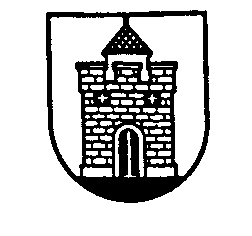 PANEVĖŽIO MOKSLEIVIŲ NAMŲ                                                                   DIREKTORIUSĮSAKYMASDĖL PANEVĖŽIO MOKSLEIVIŲ NAMŲ VIEŠŲJŲ PIRKIMŲ ORGANIZAVIMO IR VIDAUS KONTROLĖS TAISYKLIŲ 42.4.1 IR 58 PUNKTŲ PAKEITIMO 2023 m. gruodžio 20 d. Nr. V-  PanevėžysVadovaudamasi  2023 m. gruodžio 14 d. Lietuvos Respublikos viešųjų pirkimų įstatymo Nr. I-1491 25, 71 ir 86 straipsnių pakeitimo įstatymu Nr. XIV-2374, Viešųjų pirkimų tarnybos direktoriaus 2017 m. birželio 28 d. įsakymo Nr.1S-97 ,,Dėl mažos vertės pirkimų tvarkos aprašo patvirtinimo“, Panevėžio miesto savivaldybės administracijos direktoriaus 2022 m. lapkričio 28 d. įsakymu Nr.A-1043 patvirtintomis   Centralizuotų ir decentralizuotų viešųjų pirkimų vykdymo tvarkos taisyklėmis, P a k e č i u  Panevėžio moksleivių namų viešųjų pirkimų organizavimo ir vidaus kontrolės taisyklių  42.4.1. punktą: „perkamos prekės, paslaugos ar darbai, kurių pirkimo sutarties vertė ne didesnė kaip 5.000,00 Eur be PVM“ ir  i š d ė s t a u šį punktą taip:             „42.4.1. perkamos prekės, paslaugos ar darbai, kurių pirkimo sutarties vertė ne didesnė kaip
10.000,00 Eur be PVM“.P a k e č i u  Panevėžio moksleivių namų viešųjų pirkimų organizavimo ir vidaus kontrolės taisyklių  58 punktą: „Visi su pirkimų organizavimu, vykdymu ir vidaus kontrole susiję dokumentai saugomi VPĮ 97 straipsnio 3 ir 4 straipsnio 3 ir 4 dalyse nustatyta tvarka“ ir i š d ė s t a u šį punktą taip:„58 .Visi su pirkimų organizavimu, vykdymu ir vidaus kontrole susiję dokumentai saugomi išmaniojoje viešųjų pirkimų platformoje Eco Cost“.          3. P a v e d u raštinės administratorei Romanai Šutinienei Panevėžio moksleivių namų direktoriaus 2023 m. spalio 2 d. įsakymu Nr. V- 87 paskirtus už Panevėžio moksleivių namų viešųjų pirkimų inicijavimą, organizavimą, vykdymą ir kontrolę atsakingus asmenis pasirašytinai supažindinti su šiuo įsakymu patvirtintomis Panevėžio moksleivių namų viešųjų pirkimų organizavimo ir vidaus kontrolės taisyklėmis.            4. P a s i l i e k u sau šio įsakymo vykdymo kontrolę.            Direktorė                                                                                 Raminta Juzėnienė